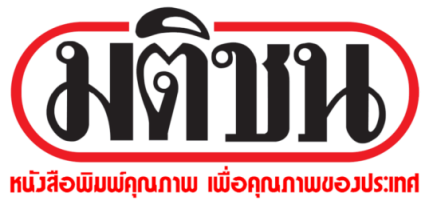 ข่าวประจำวันศุกร์ที่ 5 เมษายน 2562 หน้าที่ 7




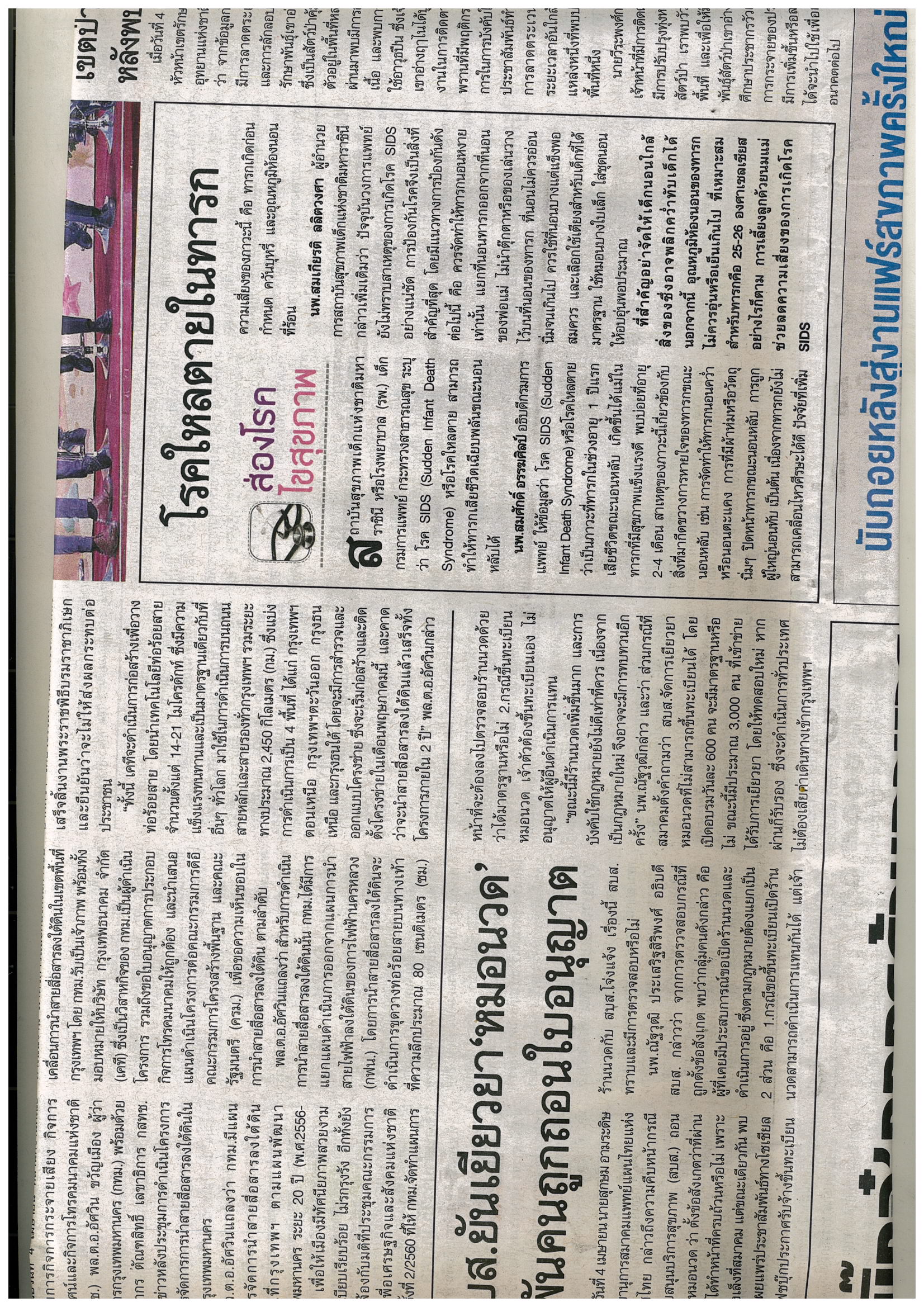 ข่าวประจำวันศุกร์ที่ 5 เมษายน 2562 หน้าที่ 7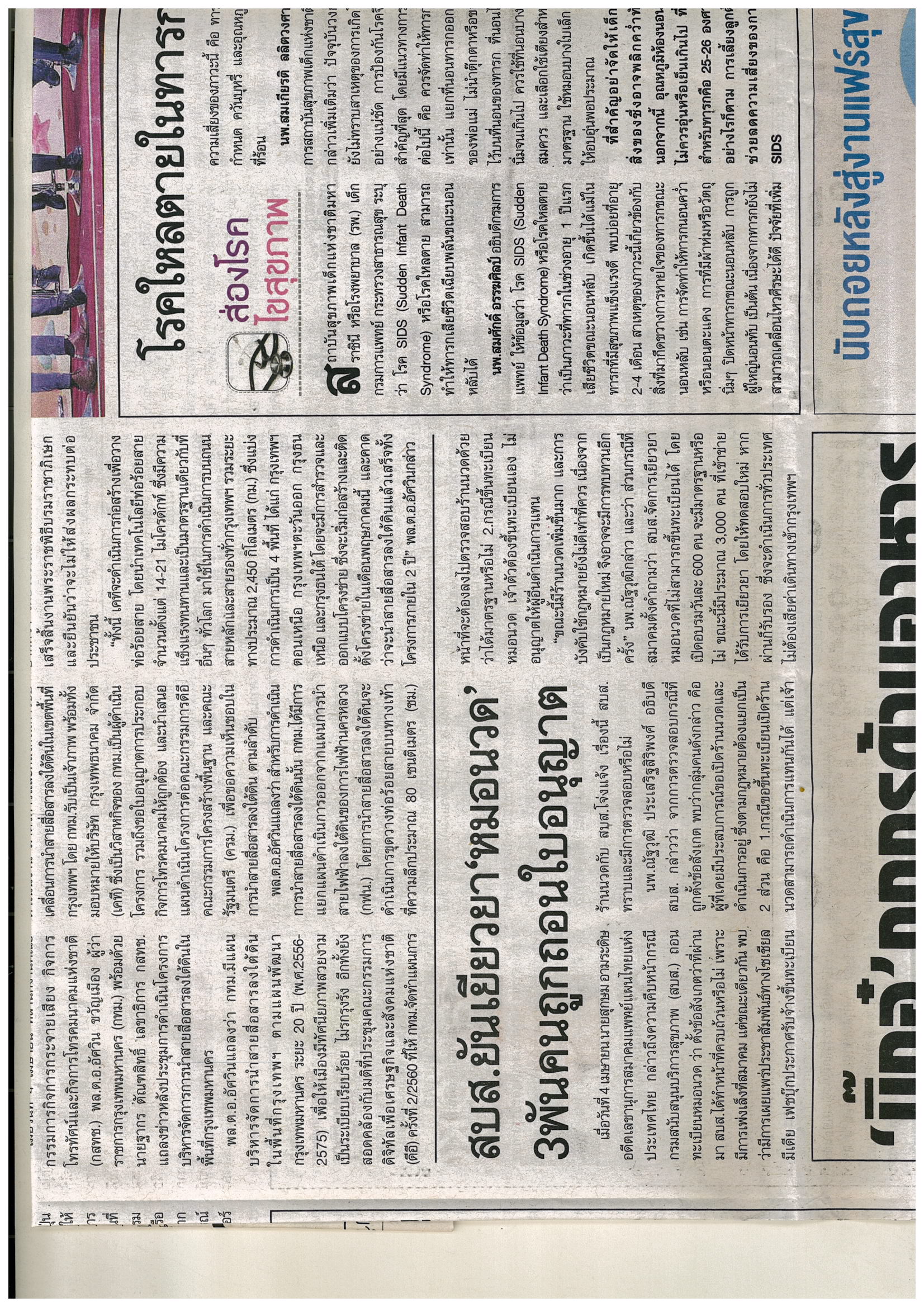 
ข่าวประจำวันศุกร์ที่ 5 เมษายน 2562 หน้าที่ 14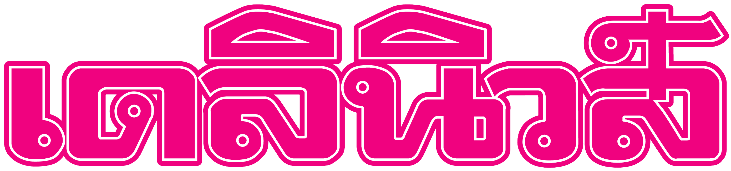 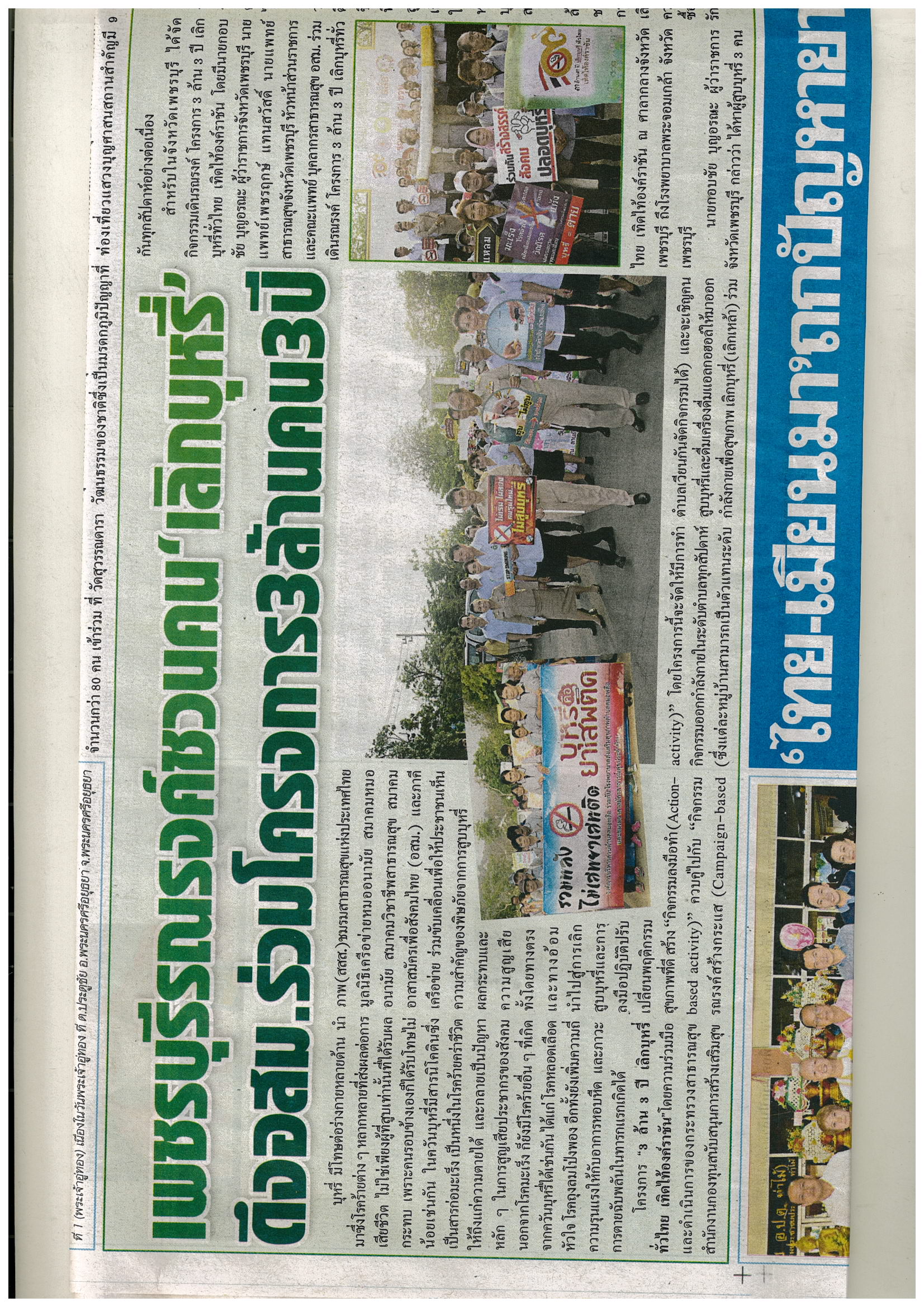 












ข่าวประจำวันศุกร์ที่ 5 เมษายน 2562 หน้าที่ 14 (ต่อ)



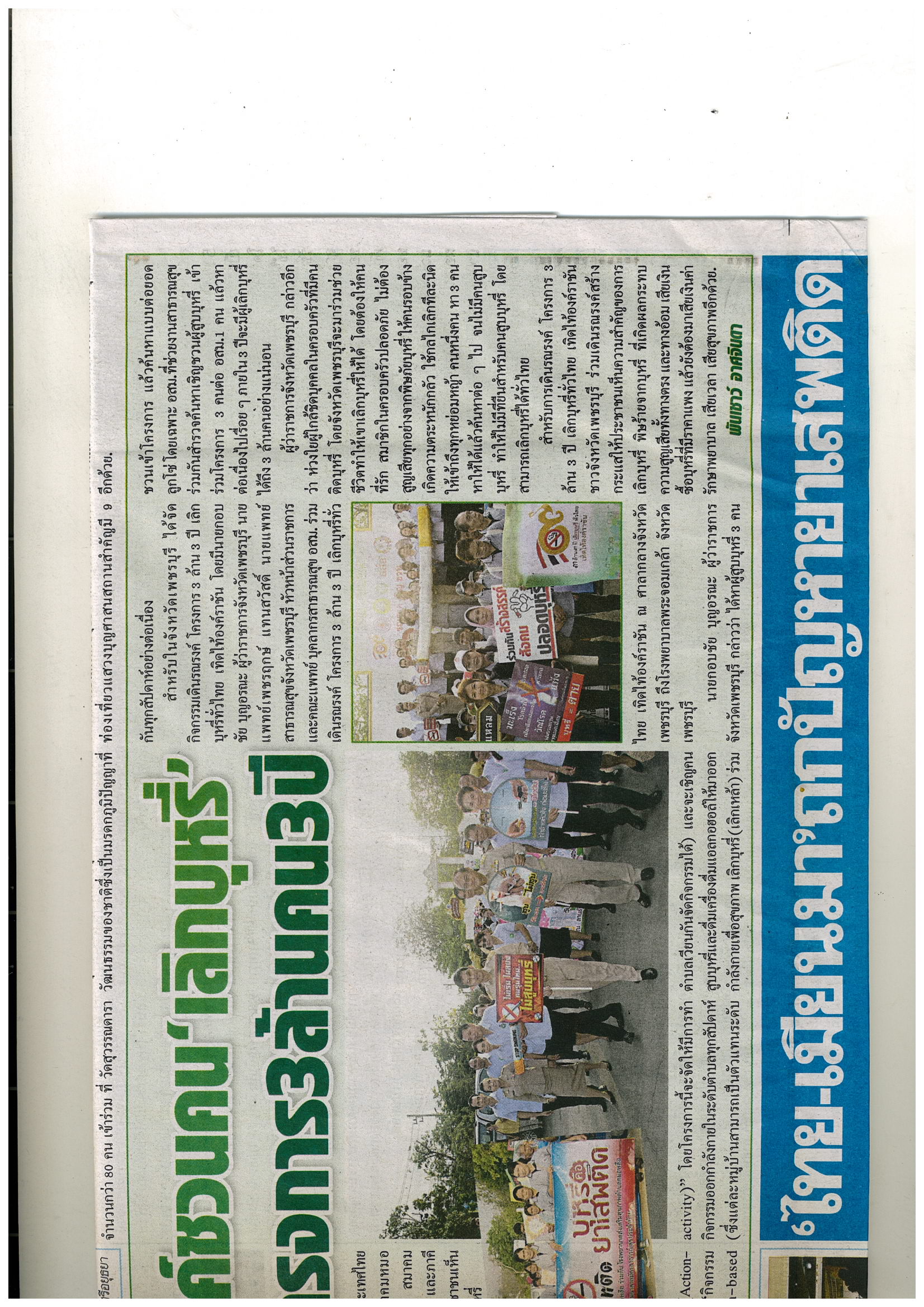 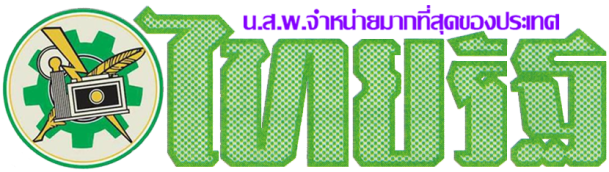 ข่าวประจำวันศุกร์ที่ 5 เมษายน 2562 หน้าที่ 1
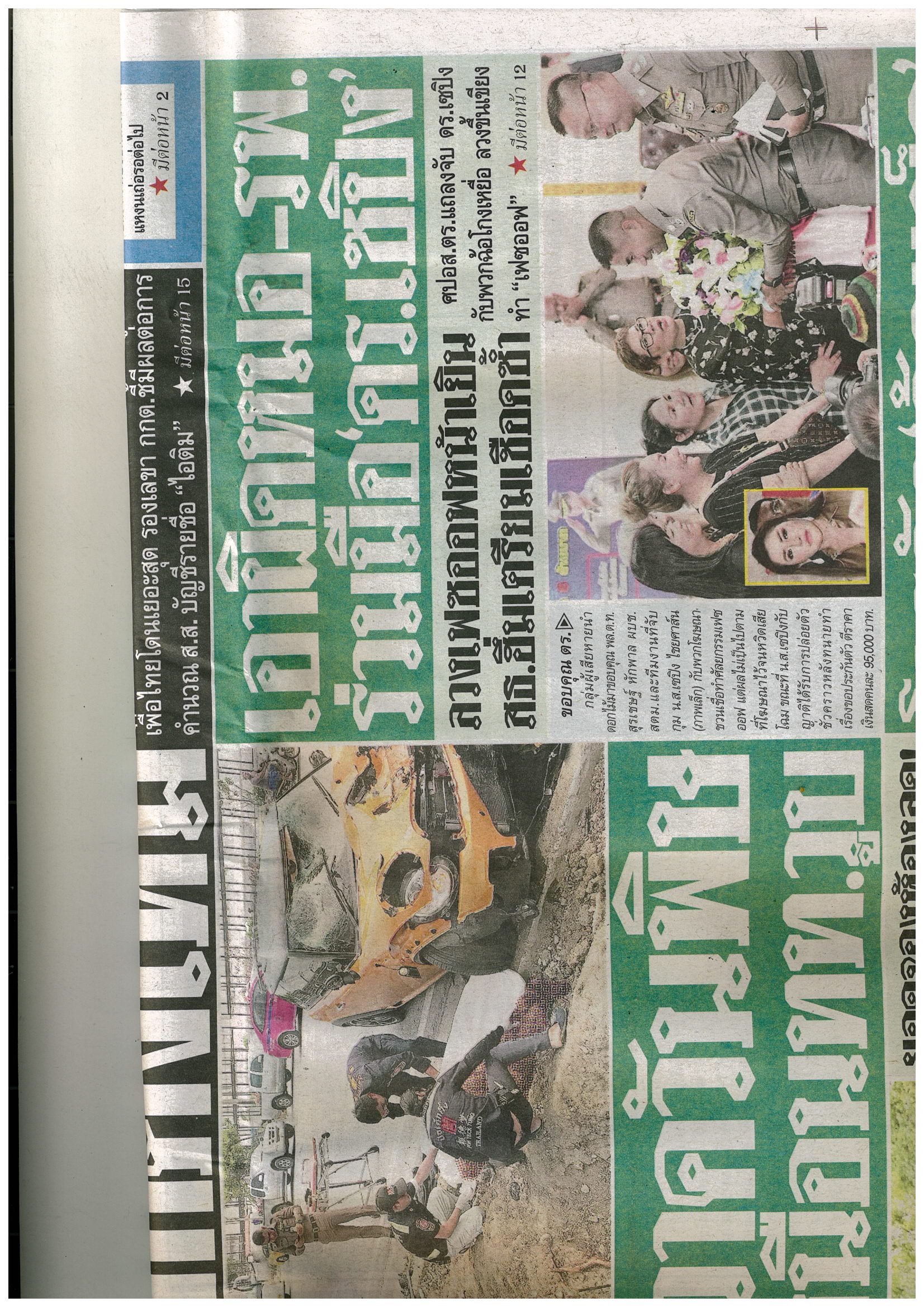 ข่าวประจำวันศุกร์ที่ 5 เมษายน 2562 หน้าที่ 12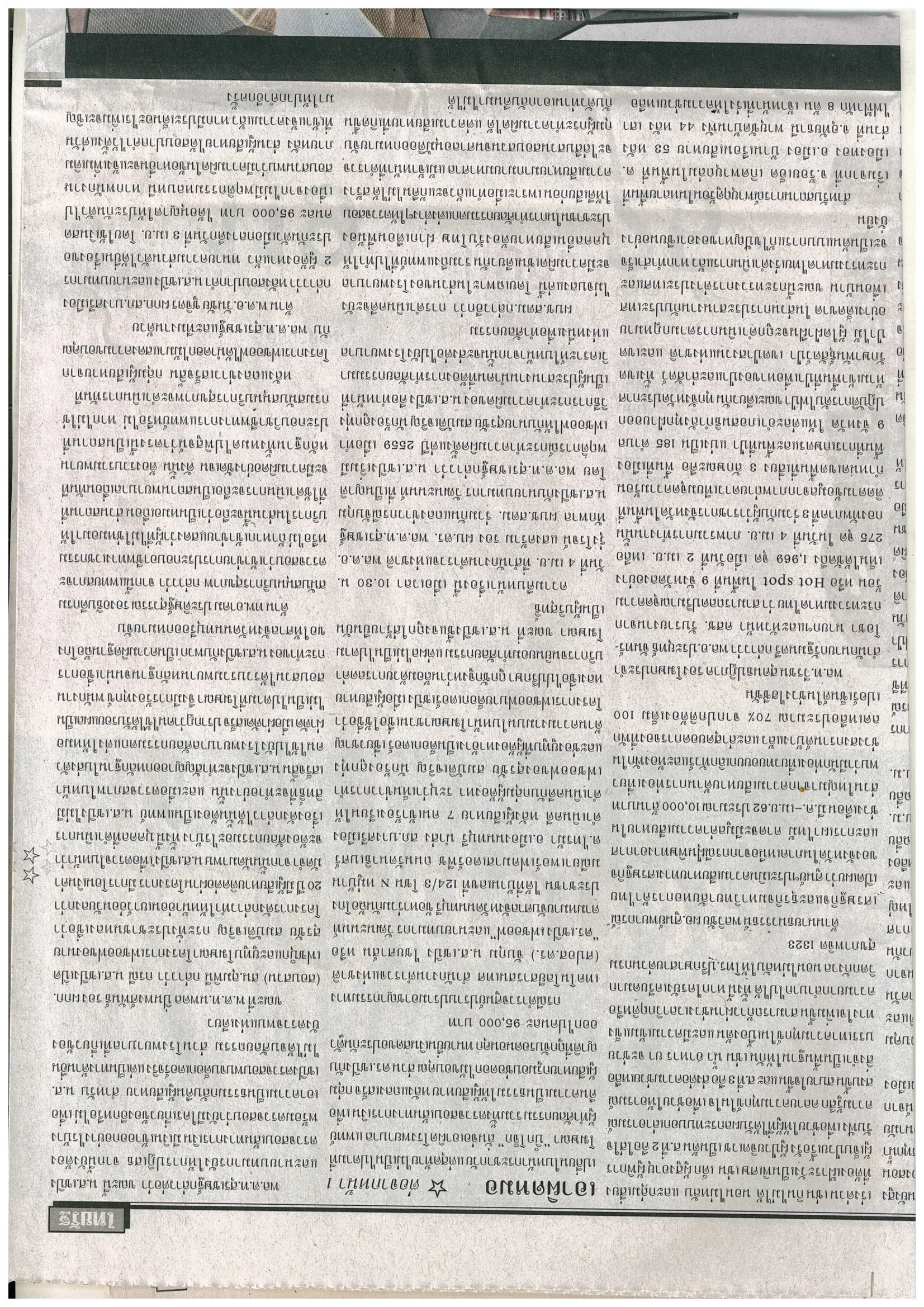 ข่าวประจำวันศุกร์ที่ 5 เมษายน 2562 หน้าที่ 15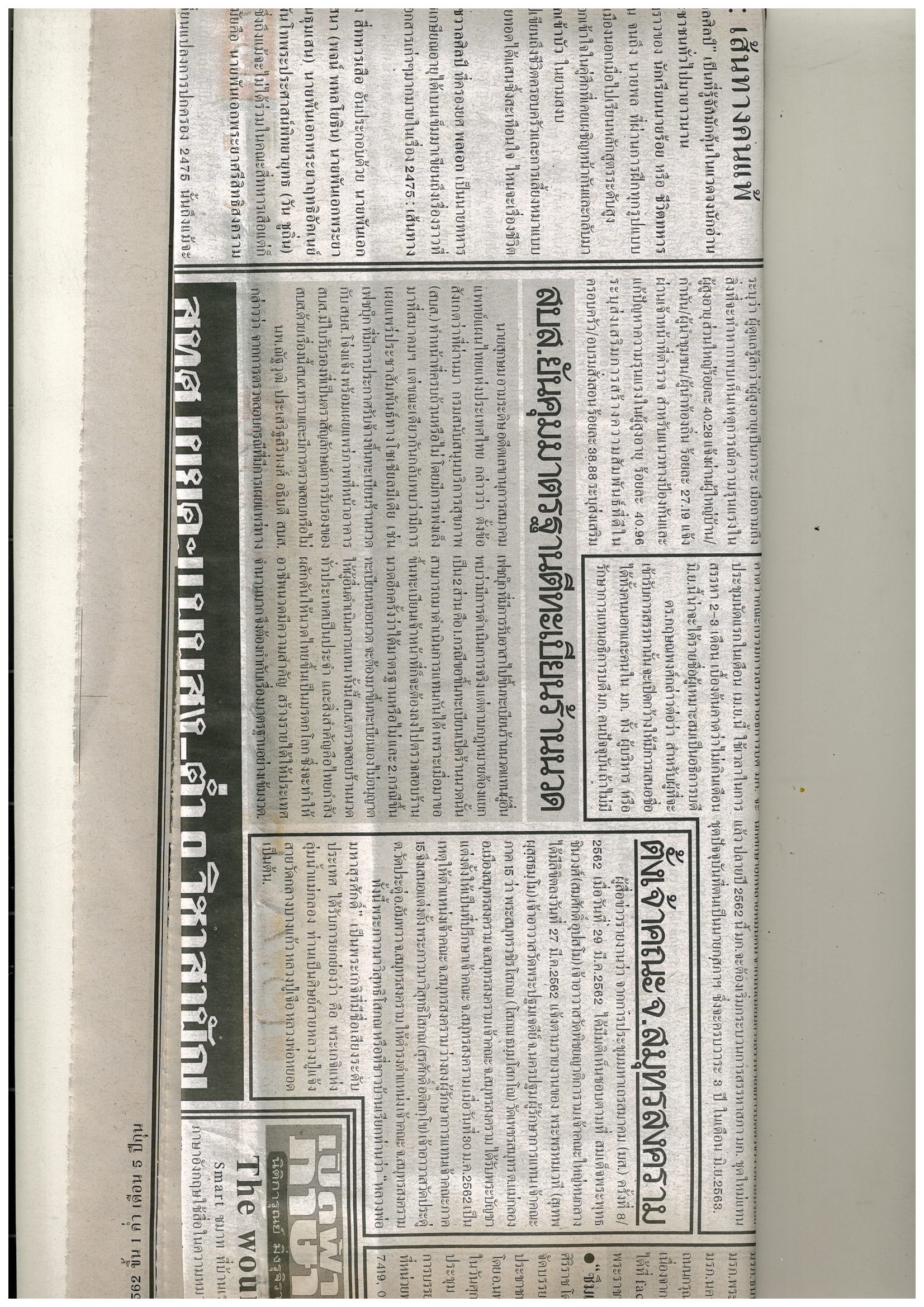 